Declaration I declare that the particulars given by me on this form are true and I hereby make application to Moray Council for the grant or renewal of the licence applied for.Signature of applicant 	………………………………………Date …………………………………....OrSignature of Agent on 	………………………………………Date …………………………………..behalf of applicant Agents Address		…………………………………………………………………………………..				…………………………………………………………………………………..NB. 	It is an offence for any person to make any statement which he knows to be false in 	this application or in connection with the making of this applicationData Protection - The Moray Council / Licensing Board is the data controller for this process. Information about you on this form will be used to process your licensing application. In processing your application, the information may be shared between Council departments, other agencies and the public where necessary and/or in accordance with statute. The Council / Board has a duty to process your information fairly. Information we hold must be accurate, up to date, is kept only for as long as is necessary and is otherwise shared only where we are legally obliged to do so. You have a legal right to obtain details of the information that we hold about you. For full terms please visit Licensing Privacy Statement. For full Data Protection policy, information and rights please see www.moray.gov.uk/dataprotection . 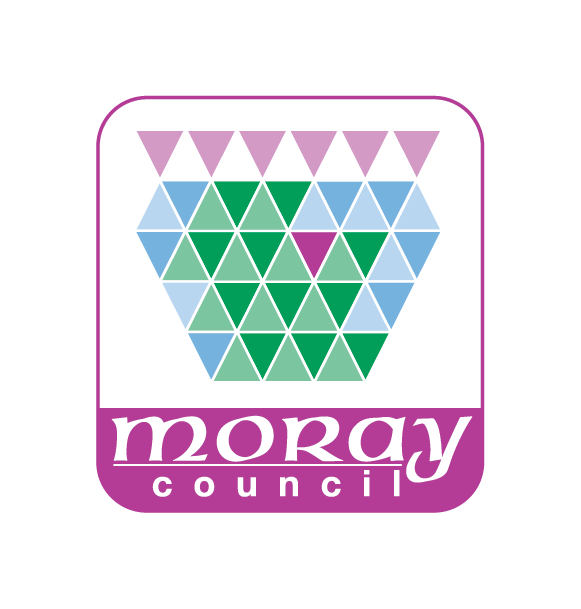 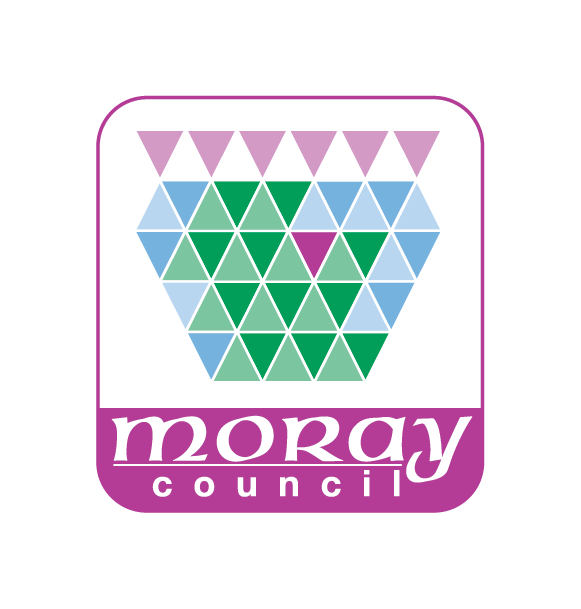 GUIDANCE NOTESfor ITINERANT METAL DEALER’S LICENCESCivic Government (Scotland) Act 1982 DisclaimerThese notes have been prepared as an outline of the licensing provisions in connection with metal dealing introduced by the Civic Government (Scotland) Act 1982.  While every effort has been made to ensure accuracy, these notes are for general guidance only and do not constitute legal advice.  It is the responsibility of applicants and licence holders to ensure that they comply with the provisions of the Act, any statutory instruments made thereunder, the conditions outlined in the schedule attached to your licence and any policy/ guidance notes issued by the Council.INTRODUCTIONA licence is required for carrying on a business as a Metal Dealer whether based in premises or not. DEFINITIONWHAT IS A METAL DEALER?A person is a Metal Dealer if his business consists wholly or partly of buying and selling scrap, old, broken, worn out, defaced or partly manufactured articles made wholly or partly of metal (manufacturers buying metal for the purpose of manufacturing goods or articles or disposing of surplus or waste material arising from same are not Metal Dealers).WHAT IS AN ITINERANT METAL DEALER?An Itinerant Metal Dealer is defined as a person who carries on a business which consists wholly or partly of buying and selling scrap, old, broken, worn out, defaced or partly manufactured articles made wholly or partly of metal collected by means of visits from place to place and which are disposed of without being kept in a metal store or other premises.The basic difference between a Metal Dealer and an Itinerant Metal Dealer is that the Metal Dealer operates from specific premises where metal is taken to and from and stored. The Itinerant Metal Dealer disposes of the articles and does not have a store of his own nor does he use another’s store. Where one Licensing Authority grants an Itinerant Metal Dealers Licence this shall have the effect of permitting the licence holder to carry on business anywhere in Scotland. Where a person carries on business both as a Metal Dealer and as an Itinerant Metal Dealer a licence is needed for each activity.OBLIGATIONS All Metal Dealers and Itinerant Metal Dealers must comply with the following:To only pay for metal in one of the ways specified in the Civic Government (S) Act 1982. Those are by cheque or by electronic transfer of funds. It is an offence to pay for metal in any other way. The dealer must also keep a copy of any cheque or documents to evidence the electronic transfer of funds.To keep records when acquiring metal (whether paid for or free). Records must include the description and weight of metal, date and time of acquisition, the name and address of the other party to any transaction and details as to how the address was verified, the price, the method of payment, where there was no payment the estimated value of the metal, the registration of any vehicle that delivered metal.To keep records when disposing of metal (by any means). Records must include description and weight of metal being disposed of, the price/value if it was sold/exchanged, the name and address of the other party to any transaction and details as to how the address was verified, where there was no payment the estimated value of the metal before disposal.To keep records of acquisition and disposal separately and to make records at the time of, or immediately after, any transaction.To keep copies of any documents produced by other parties to verify their address.To ensure records are kept in books with numbered pages or in suitable electronic form.To keep separate records for each place of business.To retain all records for a minimum period of 3 years.Not to deal with anyone who is under 16, even if they claim to be acting for another person.OFFENCES The Act creates a number of offences relating to dealing in metal e.g. purchasing from or selling to a person under 16, issuing false particulars, not keeping records, keeping false records, a seller or purchaser giving a false name and address to the dealer. Where a dealer is convicted of any offence one of the Court's powers is to be able to disqualify the offender from holding a licence.  The Licensing Authority also has the power to suspend or revoke a licence in certain circumstances.THE APPLICATION FORMThe application is split into 5 sectionsA 		Personal Details – if the applicant is an individualB		Business Details – if the applicant is a company or partnershipC		Licence DetailsD		Criminal ConvictionsE		Residence Outside the UKYou must answer all of the questions as fully as you can as failure to do so may result in your application being returned to you. Your application will not be processed until you have provided all the necessary information.PERSONAL DETAILSYou require to complete this section if you are an individual person applying for an itinerant metal dealer’s licence rather than a business or partnership.  NOTE: if you are completing this section you do not also require to complete section B.  It is essential that your personal details are supplied on the application form so that necessary police checks can be undertaken swiftly and so your application can be processed as quickly as possible.BUSINESS DETAILSYou require to complete this section if the premises/operation is run by a company or partnership rather than an individual person.  Please note that when application is made for a licence by a company or partnership you must also give details of the employee who is responsible for carrying out the day to day management of the business.  NOTE: if you are completing this section you do not also require to complete section A.  It is essential that your full business and employee details are supplied on the application form so that necessary police checks can be undertaken swiftly and so your application can be processed as quickly as possible.LICENCE DETAILSGrant of a Licence  - If you have never held an itinerant metal dealer’s licence before, or you do not currently have such a licence, then you need to apply for the grant of a licence. Renewal of Licence – If you currently hold an itinerant metal dealer’s licence which has not expired, but is due to expire then you need to apply for a renewal of the licence. 	Full Licence – A full licence is generally granted for a period of 3 years, although the 	Licensing Authority has the discretion to grant it for a shorter period. If you are applying for 	the grant of a licence you are asked questions on the form as to whether you have 	previously held a licence in the United Kingdom or whether you have been refused such a 	licence previously. Please note that it is very important that you complete these questions 	fully. CRIMINAL CONVICTIONSThis section asks whether you, or anyone named in the application, have ever been convicted of any crime or offence.  Please note that this includes any fixed penalties or driving convictions.Although you are not required to disclose any convictions which are “spent” in terms of the Rehabilitation of Offenders Act 1974, the Police may raise an objection on the basis of any spent convictions you may have and the Licensing Authority may thereafter decide to consider these if they are determined to be relevant to your application.If you think a conviction is spent you should seek independent legal advice.  Failure to disclose convictions is a criminal offence and any applicant failing to disclose a conviction may be reported to the Procurator Fiscal with a view to prosecution.  RESIDENCE OUTSIDE THE UKIf you are making an application you, or anyone named in the application, must provide evidence of your criminal history:If you were born in the UK but have lived in any other country within the ten years prior to your application for a continuous period of twelve months or more you must provide a Criminal Record Check for all those countries for the relevant period(s)If you were born outwith the UK you must provide a Criminal Record Check from your country of origin for the time of residence there IF it was in the last ten years, unless you left that country without reaching the criminal age of responsibility.  You must also provide a Criminal Record Check from any other country in which you have resided for a continuous period of six months or more in the ten years prior to application.In all cases, the Criminal Record Checks provided musthave been obtained within the six months  immediately prior to submitting your application; andbe translated into English; and be verified by the relevant UK-based Embassy or High CommissionProcess for obtaining Criminal Record Checks - https://www.gov.uk/government/publications/criminal-records-checks-for-overseas-applicantsNote: The certificate must be produced before the licence can be granted. Whilst it is desirable for the applicant to produce the certificate with the application, it is not a strict requirement. This is so any applicant having difficulties will not be disadvantaged by delays to processing the application. At the applicants choosing, the application can be accepted as valid without the convictions evidence but the evidence should be provided as soon as possible. In this way the convictions evidence will be a check rather than a validation. Applicant’s should still note, however, that the licence cannot be granted without the evidence having been produced. Therefore if the application is approaching the 9 month time limit without the evidence being produced, the application may be refused for failure to comply with administrative provisions.If you are experiencing difficulties in obtaining a certificate then please contact the licensing team to discuss your options. It may be possible to accept alternative evidence, for example: evidence of checks having been carried out by another government body; affidavits; or character references.In cases where it is not possible to provide any satisfactory evidence, the application will be referred to the Licensing Committee for a decision. Therefore the application may be delayed pending the outcome of a hearing.GENERAL INFORMATIONYou require to sign and date the declaration at the bottom of the application form.  This is a very important part of the form and you should note that it is a criminal offence to make a false declaration for which you can be prosecuted and fined up to £2,500.Once you have completed the application form please submit it to:Legal and Democratic ServicesMoray CouncilHigh StreetElginIV30 1BXalong with the appropriate fee.Your application will be copied to Police Scotland, the Scottish Fire and Rescue Service, the Council’s Chief Environmental Health Officer, the Planning Enforcement Officer and the Trading Standards Manager for them to review.  If no objection or representation is made in relation to your application within 28 days, the Council will then proceed to issue your licence as soon as possible.  If a representation or objection is received, however, your application will be referred to the Council’s Licensing Committee where elected Members will consider the matter.  You will be given an opportunity to attend this meeting and put forward your case in support of your application.  Please note that the Licensing Committee meets once every two months.  FEESPlease refer to the Moray Council website for the list of current fees.QUERIESIf you have any queries please e-mail licensing@moray.gov.uk or contact us on 01343 563027.CIVIC GOVERNMENT (SCOTLAND) ACT 1982 APPLICATION FOR THE GRANT OR RENEWAL OF AN ITINERANT METAL DEALERS’ LICENCEPLEASE READ GUIDANCE NOTES SUPPLIED BEFORE COMPLETING FORMSPERSONAL DETAILSFull Name			…………………………………………………………………………………..Home Address		…………………………………………………………………………………..				…………………………………………………………………………………..				…………………………………………………………………………………..Post Code			…………………………………………………………………………………..Tel. No			……………………………………Mobile……………………………………..Email				…………………………………………………………………………………..Date of Birth			…………………………………….Age……………………………………….Place of Birth			…………………………………………………………………………………..Do you intend to carry out the day to day management of the business	YES / NOBUSINESS DETAILSFull Name of Business	…………………………………………………………………………………..Address of Registered	…………………………………………………………………………………..or Principal Office				…………………………………………………………………………………..				…………………………………………………………………………………..Post Code			…………………………………………………………………………………..Tel. No			…………………………………………………………………………………..Email 				…………………………………………………………………………………..Nature of Business	Firm/Partnership		Limited Company 		Organisation  Full details of all Directors or Partners of the business (continue on a separate sheet if required)Full Name			…………………………………………………………………………………..Home Address		…………………………………………………………………………………..				…………………………………………………………………………………..				…………………………………………………………………………………..Post Code			…………………………………………………………………………………..Tel. No			……………………………………Mobile……………………………………..Email				…………………………………………………………………………………..Date of Birth			…………………………………….Age……………………………………….Place of Birth			…………………………………………………………………………………..Full Name			…………………………………………………………………………………..Home Address		…………………………………………………………………………………..				…………………………………………………………………………………..				…………………………………………………………………………………..Post Code			…………………………………………………………………………………..Tel. No			……………………………………Mobile……………………………………..Email				…………………………………………………………………………………..Date of Birth			…………………………………….Age……………………………………….Place of Birth			…………………………………………………………………………………..Full Name			…………………………………………………………………………………..Home Address		…………………………………………………………………………………..				…………………………………………………………………………………..				…………………………………………………………………………………..Post Code			…………………………………………………………………………………..Tel. No			……………………………………Mobile……………………………………..Email				…………………………………………………………………………………..Date of Birth			…………………………………….Age……………………………………….Place of Birth			…………………………………………………………………………………..Full details of the employee responsible for the day to day management of the businessFull Name			…………………………………………………………………………………..Home Address		…………………………………………………………………………………..				…………………………………………………………………………………..				…………………………………………………………………………………..Post Code			…………………………………………………………………………………..Tel. No			……………………………………Mobile……………………………………..Email				…………………………………………………………………………………..Date of Birth			…………………………………….Age……………………………………….Place of Birth			…………………………………………………………………………………..LICENCE DETAILSTick one box only 	Grant 			Renewal 		If Renewal – Current Licence Number 		…………………………………………………………..State metals in which it is proposed to deal	…………………………………………………………..							…………………………………………………………..State nature of activity engaged in 		…………………………………………………………..							…………………………………………………………..							…………………………………………………………..State the area(s) where it is proposed to 	…………………………………………………………..deal 							…………………………………………………………..							…………………………………………………………..Are the metals to be disposed of in the same condition in which they were received? 						YES / NOIndicate (i) the nature and (ii) the place 		(i)………………………………………………………..at which any process or processes are to becarried out in relation to metal received 		…………………………………………………………..							(ii)……………………………………………………….							…………………………………………………………..If not a Renewal:Have you previously held an Itinerant Metal Dealer’s Licence in this area or any other area in the UK?			YES / NOIf Yes Area 					…………………………………………………………………..	Dates and duration of licence	…………………………………………………………………..	Reason no longer licensed		…………………………………………………………………..If not a RenewalHave you previously been refused an Itinerant Metal Dealer’s Licence in this area or any other area of the UK?			YES / NOIf Yes Area 					…………………………………………………………………..	Reason for refusal(s)		…………………………………………………………………..	Date(s) of Refusal			…………………………………………………………………..CRIMINAL CONVICTIONSHave you, or any other person named in this application, ever been convicted of any crime or offence				YES / NOIf yes, details	…………………………………………………………………………………………………		…………………………………………………………………………………………………		…………………………………………………………………………………………………See Guidance Notes for reference to “Spent Convictions”RESIDENCE OUTSIDE THE UKSince being born have you, or anyone namedin this application, lived outside the UK for a 			YES / NO		continuous period of 12 months or more?If you have answered YES please provide details of all the countries in which you, or anyone named in this application, have lived. Please continue on a separate sheet if required.Country of Residence………………………………………From ............................To………………….Country of Residence………………………………………From ............................To………………….Country of Residence………………………………………From ............................To………………….Country of Residence………………………………………From ............................To………………….For each country you, or anyone named in this application, have lived in the last 10 years you are required to provide a Criminal Record Check. Please refer to the guidance for further details of the documentation you are required to provide. 